CES Meeting12/5/2022Christmas PartyChristmas PartyChristmas Party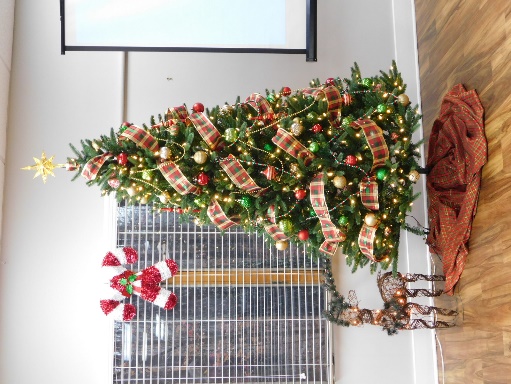 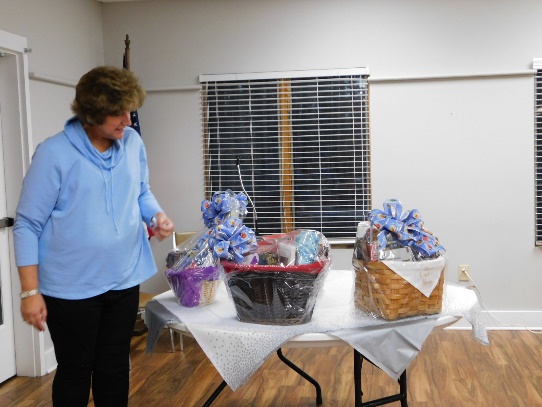 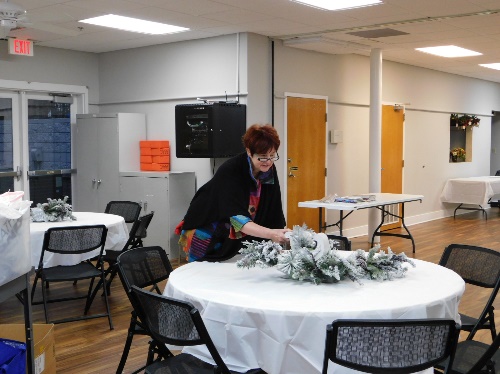 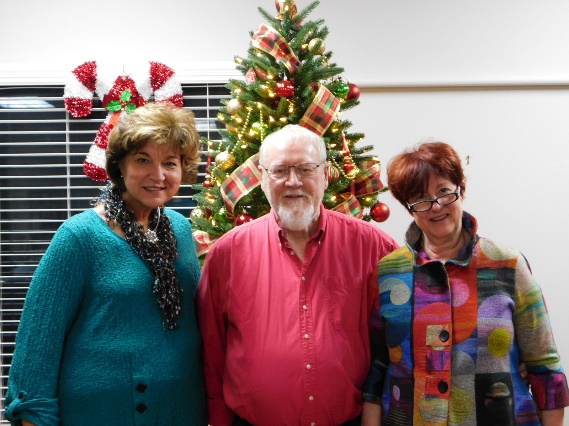 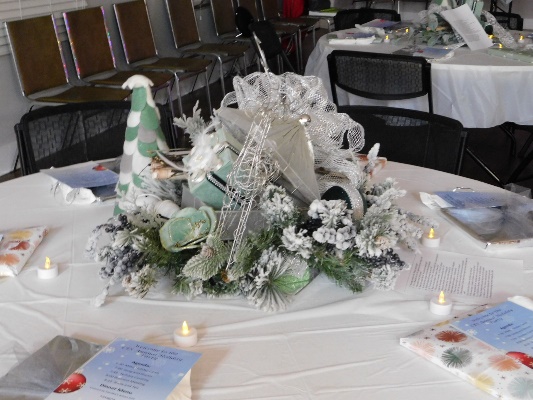 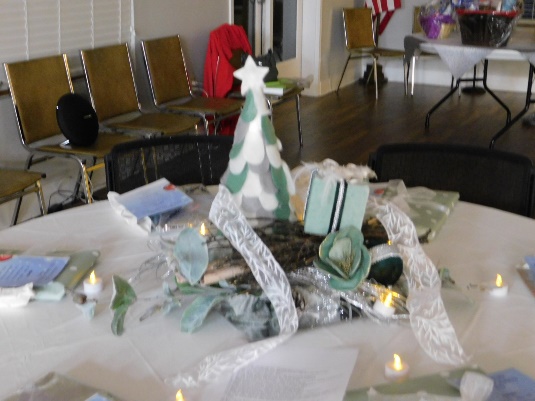 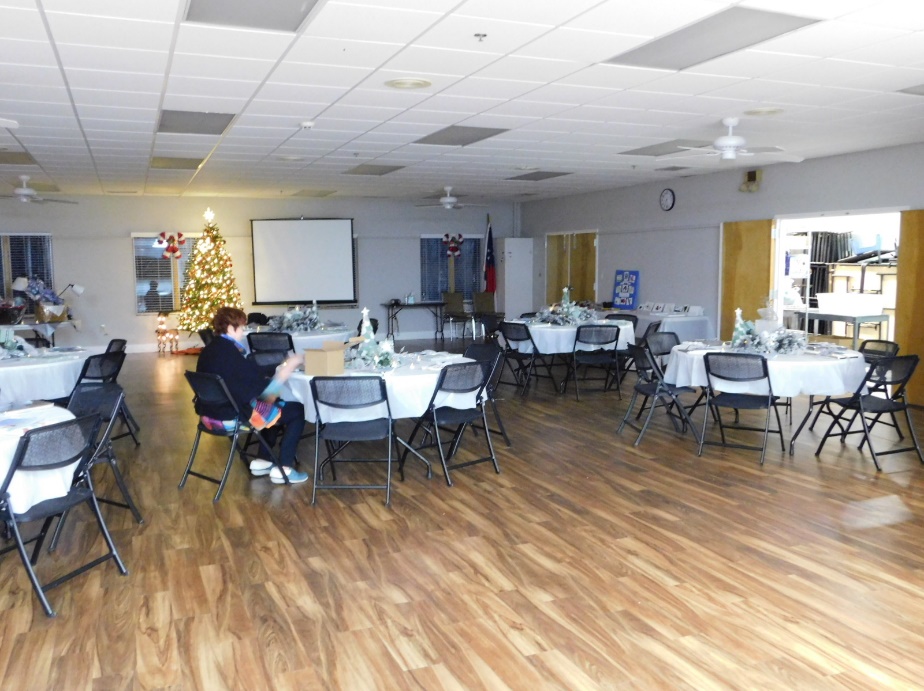 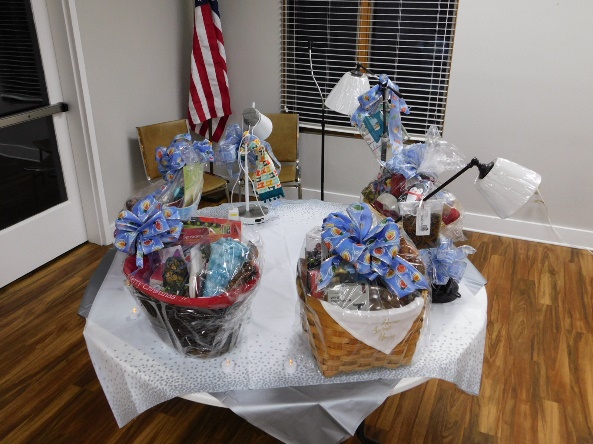 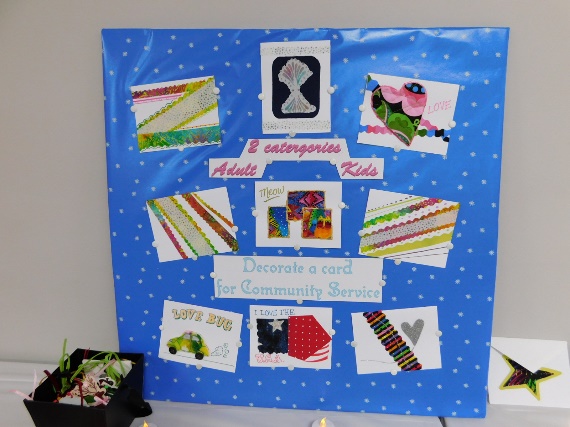 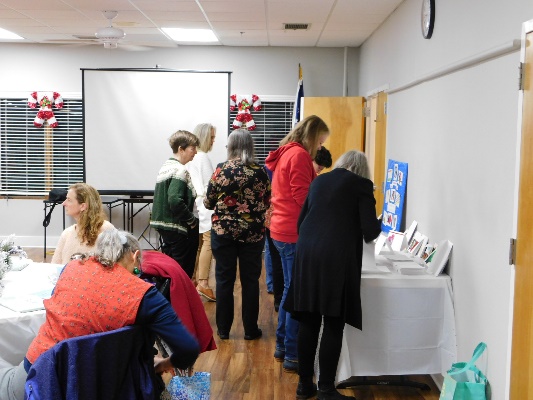 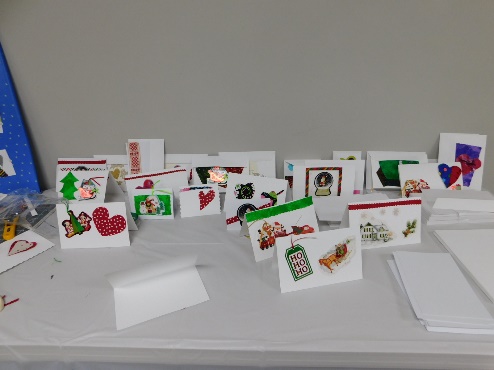 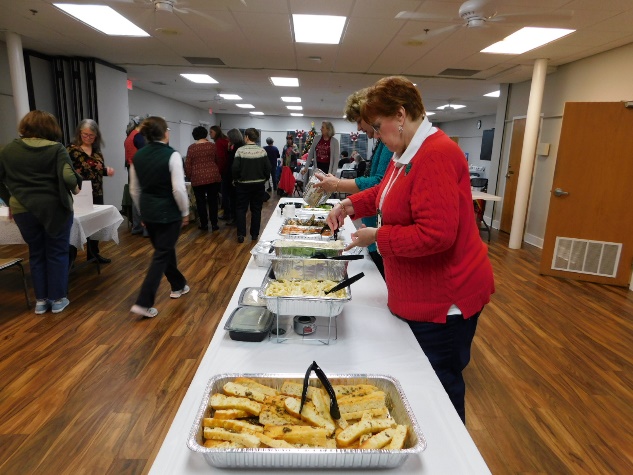 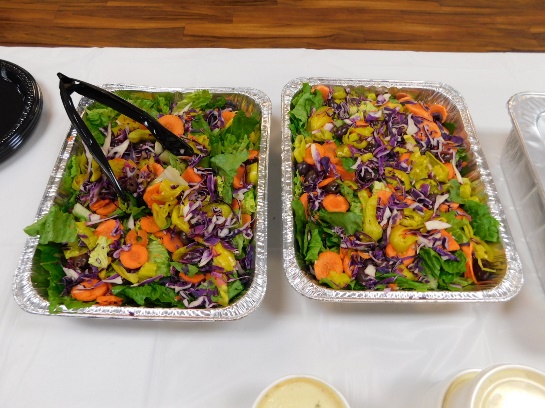 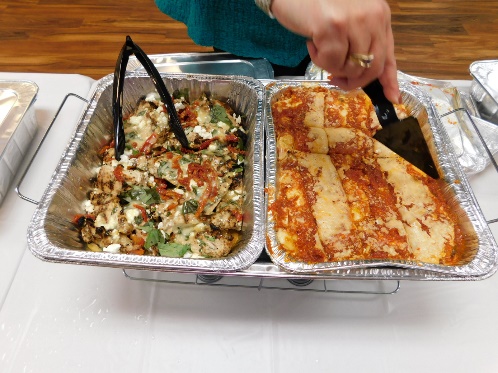 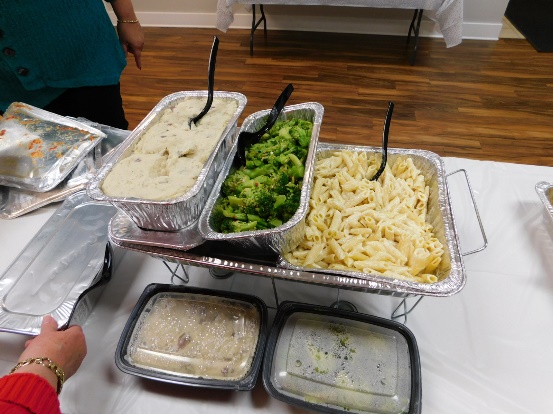 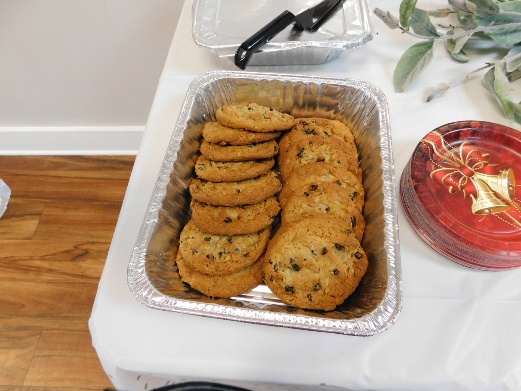 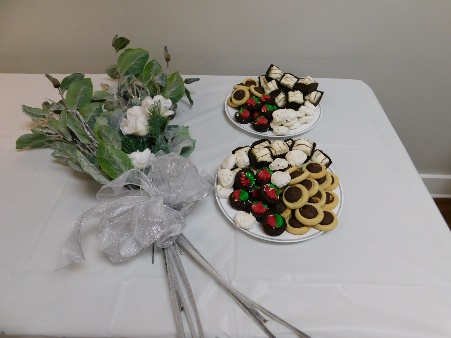 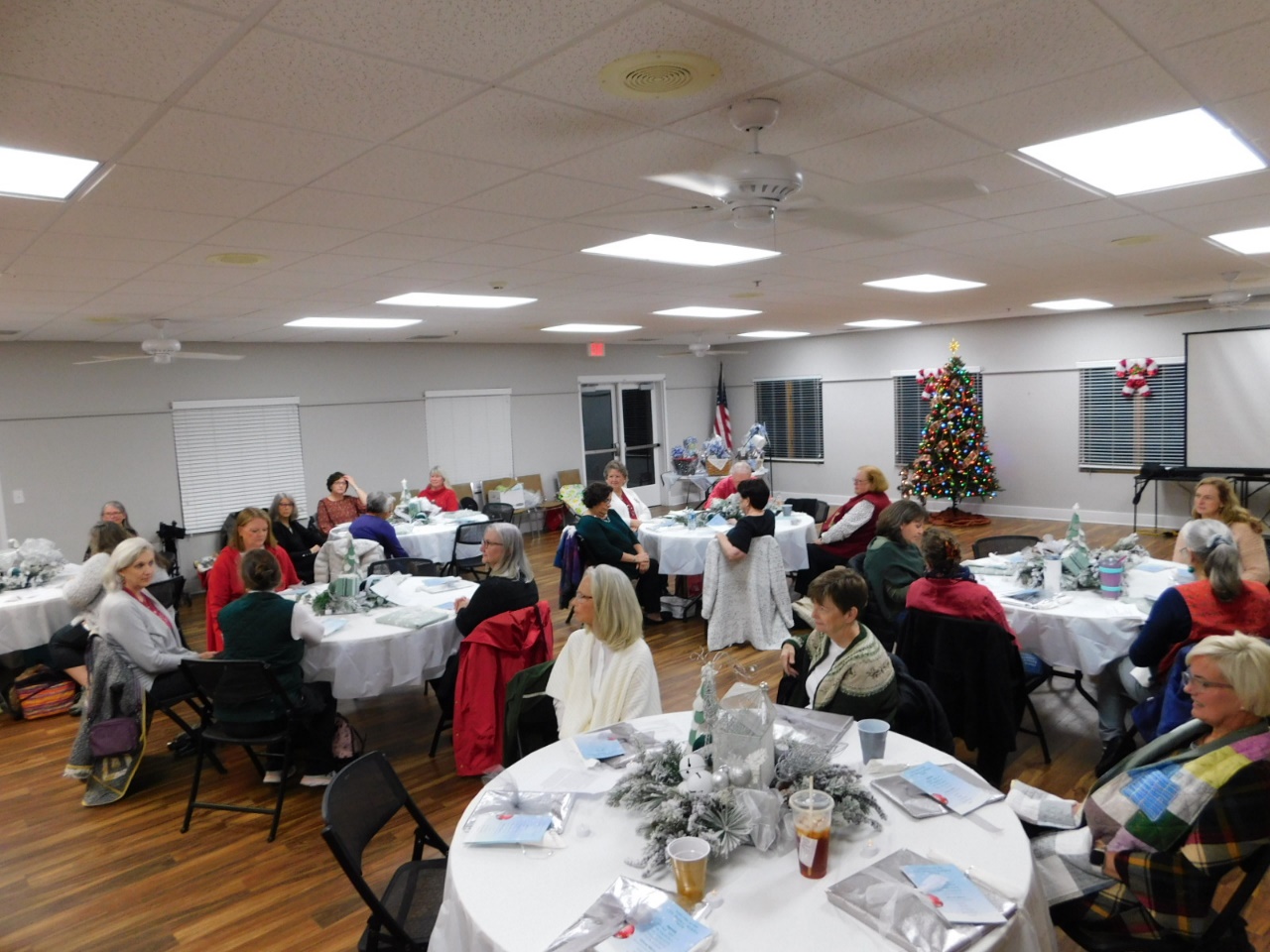 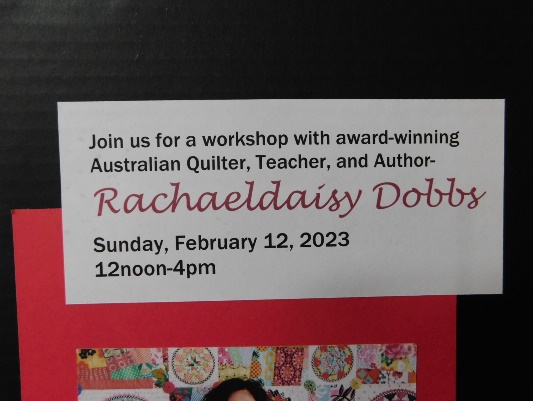 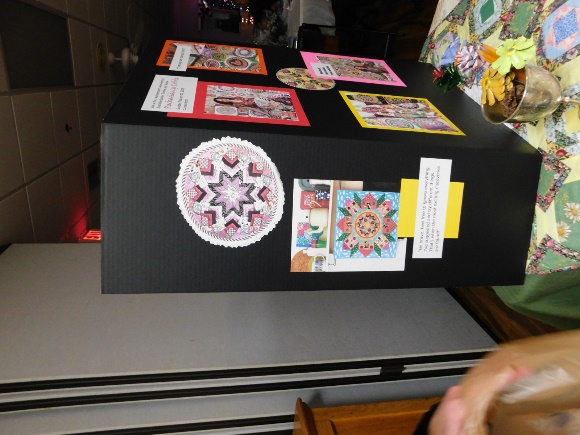 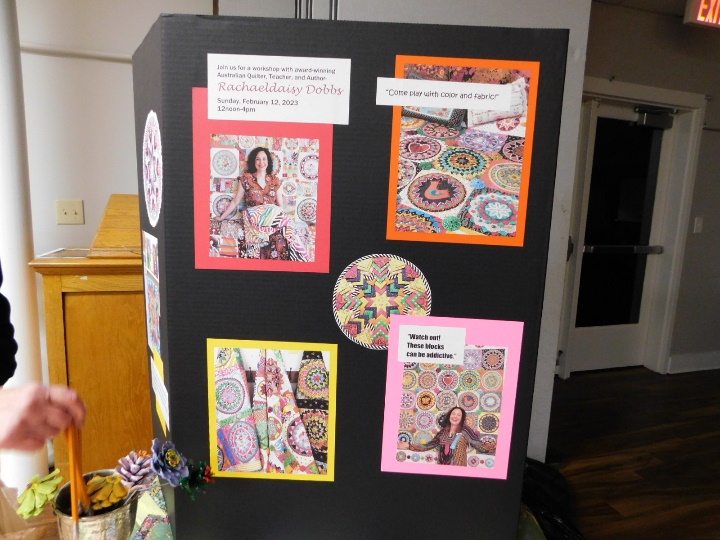 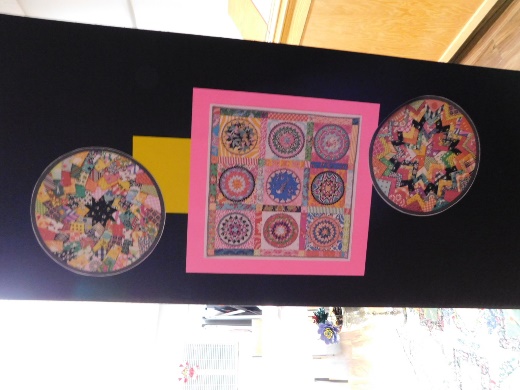 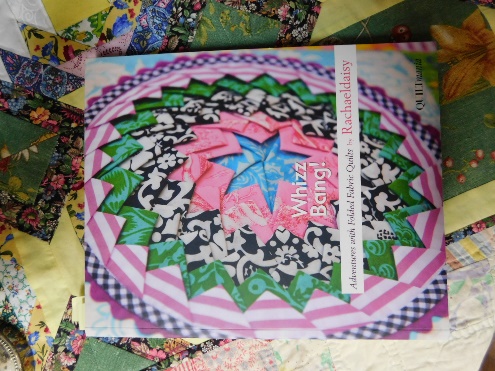 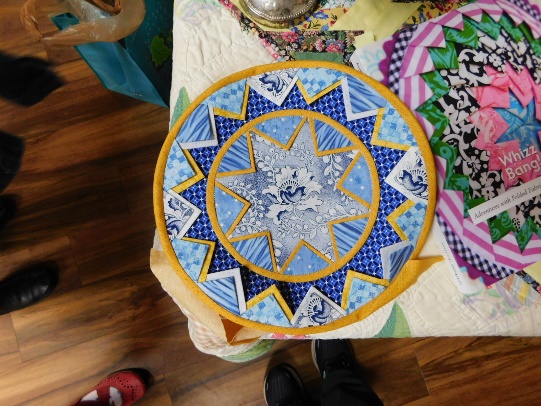 Show and TellShow and TellShow and Tell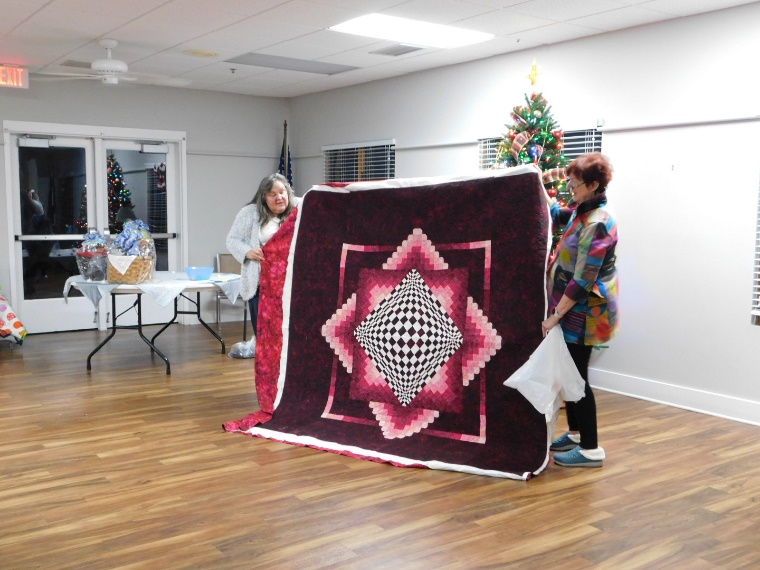 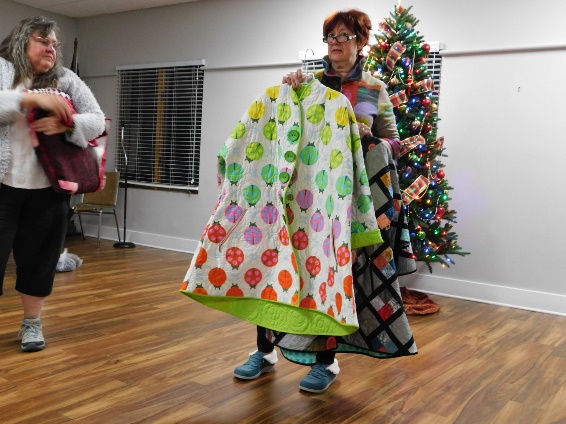 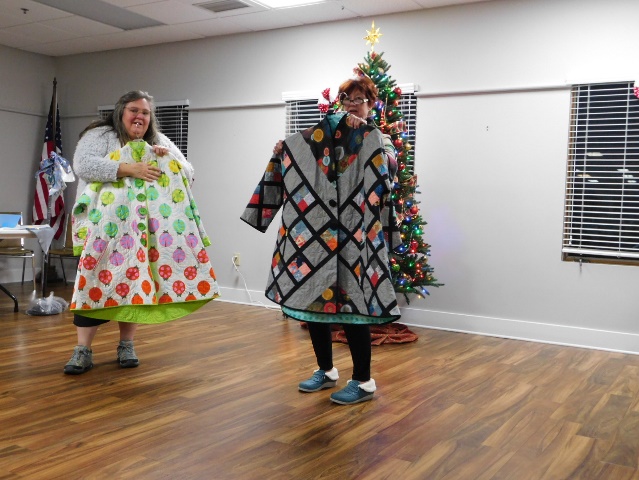 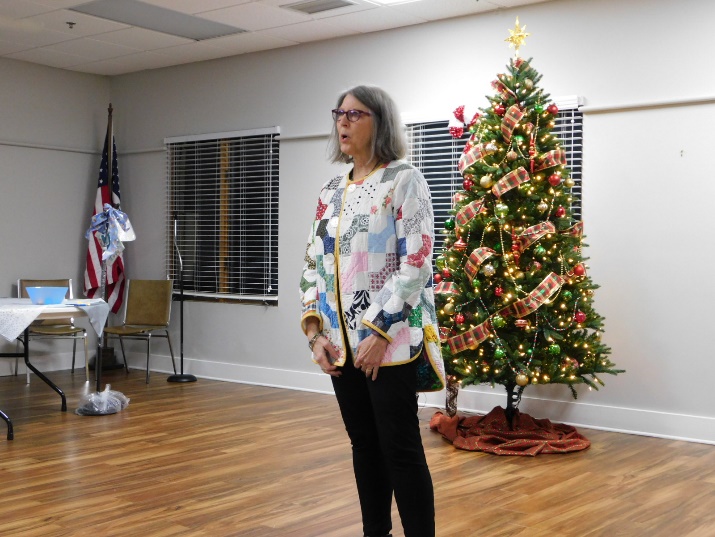 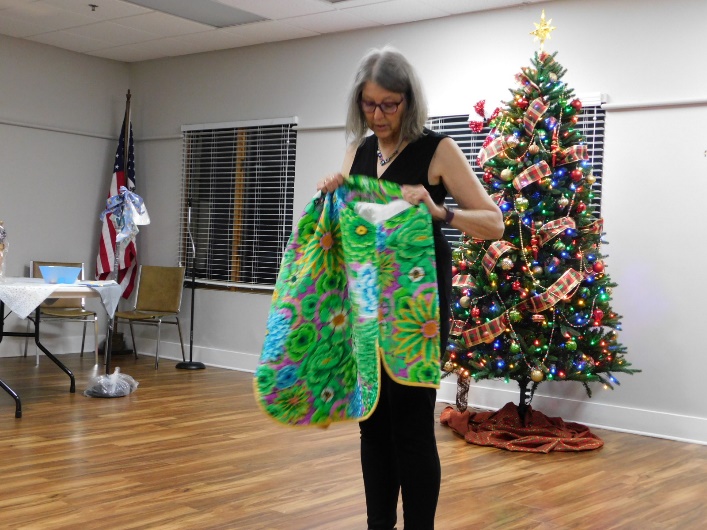 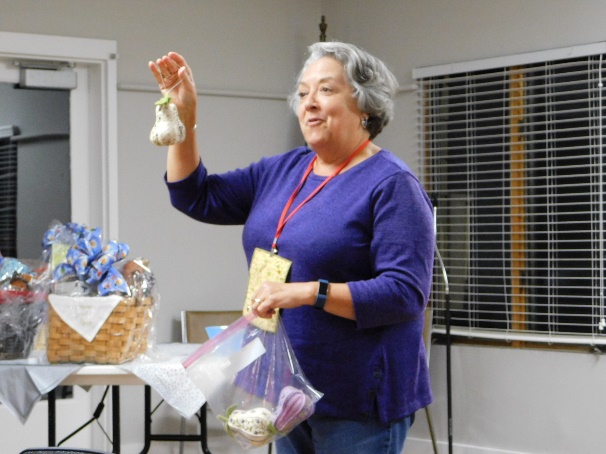 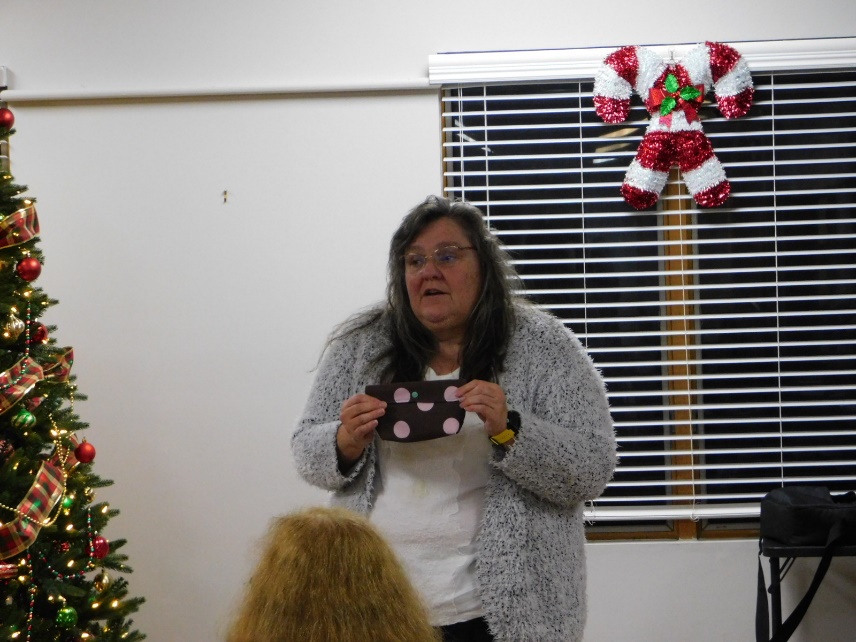 